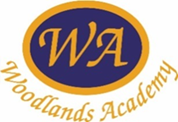 PE Teacher/Instructor Woodlands Academy is an outstanding Secondary 11-16 SEMH (Social, Emotional, Mental Health Needs) special school. Pupils attend from a wide urban and rural catchment area and have often been ‘out of school’ for prolonged periods. In addition to SEMH, pupils often present with many other diverse learning and medical needs. The SLT and Governors are looking to appoint a PE Teacher/Instructor. Applications are welcome from Instructors, NQTs and Experienced Practitioners. The successful candidate will be expected to secure progress and attainment for learners within PE across both key stages.Job DescriptionA – Application.I – Interview.R – Reference.Strategic Direction & Development of the SchoolEssentialDesirableHow AssessedExperience of developing and implementing some whole school policies within the subject area.A, I, RExperience of using a range of information and evidence to raise pupil achievement.A, I, RAbility to plan a subject area.A, I, RExperience of developing and successfully delivering inclusive practice to ensure equal opportunities for all. A, I, RAbility to ensure that those involved in the delivery of the subject are confident to do so.A, I, RAbility to identify priorities for development of English & Maths subject area.A, I, RTeaching and Learning EssentialDesirableHow AssessedRecord of Outstanding Quality teaching in English & Maths with a sound understanding of developments in own practice. A, I, RAbility to ensure curriculum coverage, innovation, continuity and progression in the subject, for all pupils.A, I, RAbility to set targets in the subject area using school provided data.A, I, RExperience of using inclusive practices to ensure equal opportunities for all in the subject area.A, I, RExperience of implementing the principles and practices in behaviour management and strategies.A, I, RExperience of the delivery of the subject content across the ability range within Key Stage 3.A, I, REfficient and Effective Deployment of Staff and ResourcesEssentialDesirableHow AssessedExperience of directing, supporting and monitoring the work of support-staff or TAs.A, I, RExcellent Inter-Personal SkillsA, I, RAbility to maintain existing resources and to plan for opportunities for further developmentA, I, RAbility to create an effective and stimulating learning environmentA, I, RExperience of ensuring that the learning environment is safe and that risks are adequately assessedA, I, RProfessional DevelopmentEssentialDesirableHow Assessed QTSA, I, REvidence of recent and appropriate professional development A, I, RSound up to date subject knowledgeA, I, RUnderstanding of developmental needs A, I, RMinimum of Degree (BA, BSc, B Ed) or Qualification in relevant subject area A, I, ROther QualitiesEssentialDesirableHow AssessedConfident ICT userA, I, RSet and maintain high professional standardsA, I, R